Southern 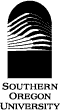 Occupational Safety Advisory Committee (OSAC)MinutesMeeting Date & Time: January 31, 2017, Chaired by: TBDMembers in Attendance: Old Business:New Business:Incident Reports:Pam D’AlluraDoug WalbornTreasa SpragueRussell DeenThomas KnappCell phones in class use – Treasa is following up for guidenceUpdate of Stadium Inspection from 11/2016 meeting deficiencies in progress of being correctedNew Chair for Safety Committee – Will be voted on next meeting 02/2017Residence hall fire drills – completed 01/2017First Aid/CPR Training is offered by SOU EHSPulsepoint app https://en.wikipedia.org/wiki/PulsePointFMP building inspection 1/30/2017Meeting adjourned at 14:3712/15/2016 Teacher Children Center hurt arm while holding baby12/16/2016 Custodian strained lower back – Not work related injury12/21/2016 Staff tripped in pothole in parking space – pot hole filled01/06/2017 Grounds worker slipped on pathway between walkway to Ed/PSYCH01/09/2017 Student fell down stairs and injured knee at Ed/PSYCH01/10/2017 Student smashed finger while lifting weights